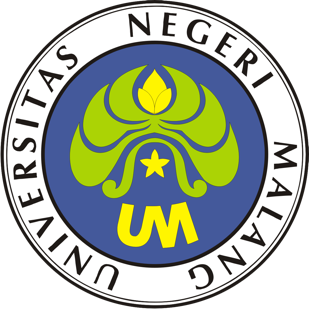 PROSEDUR OPERASIONAL BAKUPENYUSUNAN INSTRUMEN PEMANTAUAN KEGIATAN KETATAUSAHAAN, KERUMAHTANGGAAN DAN PERLENGKAPANPASCASARJANAUNIVERSITAS NEGERI MALANG2019PROSEDUR OPERASIONAL BAKU PENYUSUNANPENYUSUNAN INSTRUMEN PEMANTAUAN KEGIATAN KETATAUSAHAAN, KERUMAHTANGGAAN DAN PERLENGKAPANPASCASARJANAUNIVERSITAS NEGERI MALANGPROSEDUR OPERASI BAKUPENYUSUNAN INSTRUMEN PEMANTAUAN KEGIATAN KETATAUSAHAAN, KERUMAHTANGGAAN DAN PERLENGKAPANDasar KegiatanUndang-Undang Nomor 20 Tahun 2003 tentang Sistem Pendidikan Nasional (Lembaran Negara Republik Indonesia Tahun 2003 Nomor 78, Tambahan Lembaran Negara Republik Indonesia Tahun 2003 Nomor 4301).Undang-Undang Nomor 12 Tahun 2012 tentang Pendidikan Tinggi (Lembaran Negara Republik Indonesia Tahun 2012 Nomor 158, Tambahan Lembaran Negara Republik Indonesia Tahun 2012 Nomor 5336).Peraturan Pemerintah Nomor 4 Tahun 2014 tentang Penyelenggaraan Pendidikan Tinggi dan Pengelolaan Perguruan Tinggi (Lembaran Negara Republik Indonesia Tahun 2014 Nomor 16, Tambahan Lembaran Negara Republik Indonesia Nomor 5500);Peraturan Menteri Pendidikan dan Kebudayaan Republik Indonesia Nomor 30 Tahun 2012 tentang Organisasi dan Tata Kerja Universitas Negeri Malang (Berita Negara Republik Indonesia Tahun 2012 Nomor 493).Peraturan Menteri Pendidikan dan Kebudayaan Republik Indonesia Nomor 71 Tahun 2012 tentang Statuta Universitas Negeri Malang (Berita Negara Republik Indonesia Tahun 2012 Nomor 1136).Peraturan Menteri Pendidikan Nasional Nomor 53 Tahun 2008 tentang Pedoman Penyusunan Standar Pelayanan Minimum Bagi Perguruan Tinggi Negeri Yang Menerapkan Pengelolaan Keuangan Badan Layanan Umum.Keputusan Menteri Keuangan Nomor 297/KMU.05/2008 tentang Penetapan Universitas Negeri Malang pada Departemen Pendidikan Nasional sebagai Instansi Pemerintah yang Menerapkan Pengelolaan Keuangan Badan Layanan Umum.Surat Keputusan Rektor Nomor 0529/KEP/J36/HK/2003 tentang TupoksiTujuanMenghasilkan instrumen yang dapat digunakan untuk memantau pelaksanaan kegiatan ketatausahaan, kerumahtanggaan, dan perlengkapan.Prosedur KerjaHasil KegiatanInstrumen pemantauan pelaksanaan kegiatan ketatausahaan, kerumahtanggaan, dan perlengkapan.Alur Kerja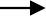 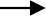 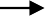 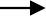 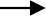 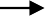 KODE DOKUMENUPM-PPS . A5. 0002REVISI1TANGGAL1 DESEMBER 2018Diajukan oleh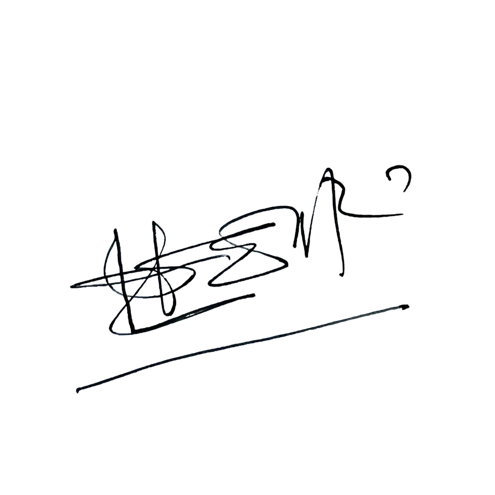 WAKIL DIREKTUR 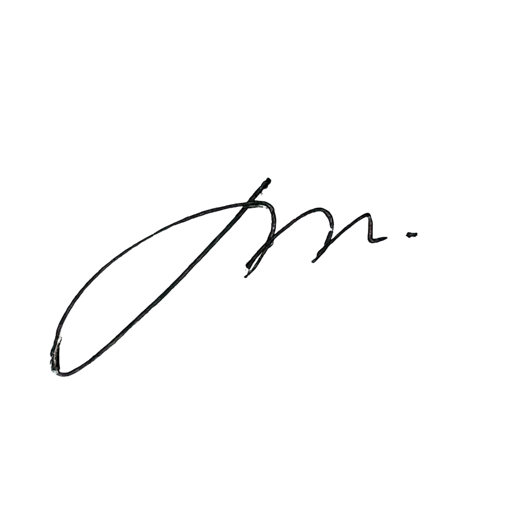 Prof. Dr. Nurul Murtadho, M.Pd NIP 196007171986011001Dikendalikan olehUnit Penjamin MutuProf. Dr. Parno, M.Si NIP  196501181990011001Disetujui oleh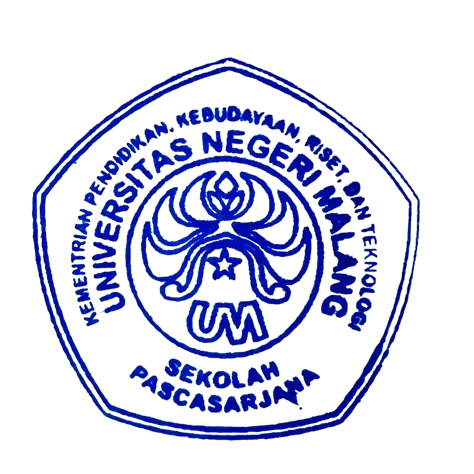 DIREKTUR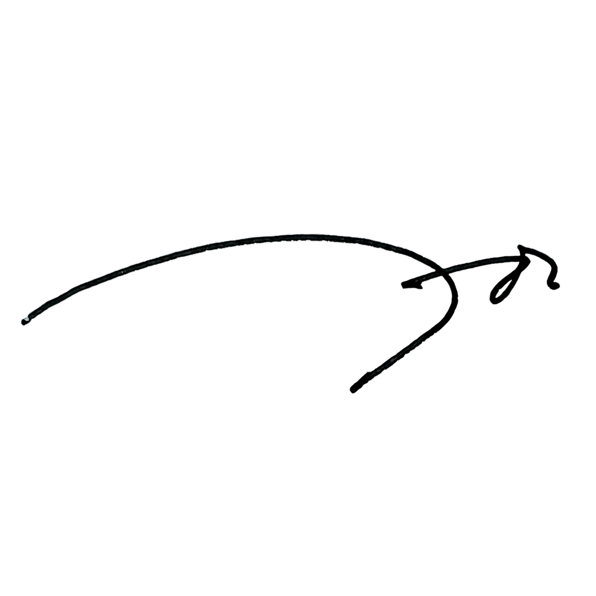 Prof. Dr. Ery Tri Djatmika Rudijanto W.W, MA, M.Si.NIP. 196106111986011001NoAktivitasPelaksanaWaktuOutputa. Persiapana. Persiapan1.Mengumpulkan arsip kegiatan bidangketatausahaan, kerumahtanggaan, atau perlengkapan.- Staf Subbag UBMN60 menitArsip kegiatan2.Mengklasifikasi kegiatan bidang ketatausahaan, kerumahtanggaan,atau perlengkapan.- Staf Subbag UBMN60 menitDaftar kegiatan3.Mengumpulkan bahan acuan penyusunan instrumen yang terkaitkegiatan bidang ketatausahaan,- Staf Subbag UBMN60 menitBahan acuan penyusunan instrumenNoAktivitasPelaksanaWaktuOutputkerumahtanggaan, atau perlengkapan.pemantauanb. Pelaksanaanb. Pelaksanaan1.Menyusun konsep instrumen pemantauan kegiatan bidang ketatausahaan, kerumahtanggaan,atau perlengkapan.KasubbagStaf Subbag UBMN60 menitKonsep instrumen pemantauan2.Mengkonsultasikan konsep instrumen pemantauan kegiatan kepada atasan.KasubbagKabag60 menitKonsep instrumenpemantauan3.Memperbaiki konsep instrumen pemantauan sesuai revisi atasan.KasubbagStaf Subbag UBMN60 menitKonsep instrumenpemantauan4.Mengajukan instrumen pemantauan kepada pimpinan untuk mendapatpersetujuan.- Kasubbag60 menitKonsep instrumen pemantauan5.Mengoreksi dan memaraf instrumen pemantauan kegiatanKabagWD IIDekan60 menitInstrumen pemantauan6.Menyampaikan instrumen pemantauan kepada pihak terkaituntuk aplikasikan.- Staf Subbag UBMN60 menitInstrumen pemantauanPENYUSUNAN INSTRUMEN PEMANTAUAN KEGIATAN KETATAUSAHAAN, KERUMAHTANGGAAN DAN PERLENGKAPANPENYUSUNAN INSTRUMEN PEMANTAUAN KEGIATAN KETATAUSAHAAN, KERUMAHTANGGAAN DAN PERLENGKAPANPENYUSUNAN INSTRUMEN PEMANTAUAN KEGIATAN KETATAUSAHAAN, KERUMAHTANGGAAN DAN PERLENGKAPANPENYUSUNAN INSTRUMEN PEMANTAUAN KEGIATAN KETATAUSAHAAN, KERUMAHTANGGAAN DAN PERLENGKAPANPENYUSUNAN INSTRUMEN PEMANTAUAN KEGIATAN KETATAUSAHAAN, KERUMAHTANGGAAN DAN PERLENGKAPANPENYUSUNAN INSTRUMEN PEMANTAUAN KEGIATAN KETATAUSAHAAN, KERUMAHTANGGAAN DAN PERLENGKAPANStaf SubbagUBMNStaf SubbagUBMNKasubbagUBMNKabag TataUsahaWD IIDekanMengumpulkan	Menyusun dan	konsep/draftmengklasifikasi	instrumen arsip kegiatan	pemantauanbidang ketata	kegiatan bidangusahaan,	ketatau-kerumah-	usahaan,tanggaan,	kerumah-perlengkapan,	tanggaanserta mengum-	danpulkan bahan	perlengkapan acuan bahanpenyusunan instrumenMengetik	Mengoreksi	Mengoreksi dan	Mengoreksi dan konsep	hasil ketikan	memberi	memberi instrumen	dan meng-	masukan	masukan pemantauan	kosultasikan	tentang konsep	tentang konsep kegiatan	kepada atasan	instrumen	instrumenpemantauan	pemantauankegiatan	kegiatanMemperbaiki	Mengajukan	Mengoreksi dan	Mengoreksi dan	Menyetujui dan dan mengetik	instrumen	memaraf	memaraf	menanda ulang konsep	pemantauan	instrumen	instrumen	tangani instrumen	kegiatan	pemantauan	pemantauan	instrumen pemantauan	untuk	kegiatan	kegiatan	pemantauan kegiatan	mendapatkan			kegiatansesuai revisi	persetujuan atasanMengumpulkan	Menyusun dan	konsep/draftmengklasifikasi	instrumen arsip kegiatan	pemantauanbidang ketata	kegiatan bidangusahaan,	ketatau-kerumah-	usahaan,tanggaan,	kerumah-perlengkapan,	tanggaanserta mengum-	danpulkan bahan	perlengkapan acuan bahanpenyusunan instrumenMengetik	Mengoreksi	Mengoreksi dan	Mengoreksi dan konsep	hasil ketikan	memberi	memberi instrumen	dan meng-	masukan	masukan pemantauan	kosultasikan	tentang konsep	tentang konsep kegiatan	kepada atasan	instrumen	instrumenpemantauan	pemantauankegiatan	kegiatanMemperbaiki	Mengajukan	Mengoreksi dan	Mengoreksi dan	Menyetujui dan dan mengetik	instrumen	memaraf	memaraf	menanda ulang konsep	pemantauan	instrumen	instrumen	tangani instrumen	kegiatan	pemantauan	pemantauan	instrumen pemantauan	untuk	kegiatan	kegiatan	pemantauan kegiatan	mendapatkan			kegiatansesuai revisi	persetujuan atasanMengumpulkan	Menyusun dan	konsep/draftmengklasifikasi	instrumen arsip kegiatan	pemantauanbidang ketata	kegiatan bidangusahaan,	ketatau-kerumah-	usahaan,tanggaan,	kerumah-perlengkapan,	tanggaanserta mengum-	danpulkan bahan	perlengkapan acuan bahanpenyusunan instrumenMengetik	Mengoreksi	Mengoreksi dan	Mengoreksi dan konsep	hasil ketikan	memberi	memberi instrumen	dan meng-	masukan	masukan pemantauan	kosultasikan	tentang konsep	tentang konsep kegiatan	kepada atasan	instrumen	instrumenpemantauan	pemantauankegiatan	kegiatanMemperbaiki	Mengajukan	Mengoreksi dan	Mengoreksi dan	Menyetujui dan dan mengetik	instrumen	memaraf	memaraf	menanda ulang konsep	pemantauan	instrumen	instrumen	tangani instrumen	kegiatan	pemantauan	pemantauan	instrumen pemantauan	untuk	kegiatan	kegiatan	pemantauan kegiatan	mendapatkan			kegiatansesuai revisi	persetujuan atasanMengumpulkan	Menyusun dan	konsep/draftmengklasifikasi	instrumen arsip kegiatan	pemantauanbidang ketata	kegiatan bidangusahaan,	ketatau-kerumah-	usahaan,tanggaan,	kerumah-perlengkapan,	tanggaanserta mengum-	danpulkan bahan	perlengkapan acuan bahanpenyusunan instrumenMengetik	Mengoreksi	Mengoreksi dan	Mengoreksi dan konsep	hasil ketikan	memberi	memberi instrumen	dan meng-	masukan	masukan pemantauan	kosultasikan	tentang konsep	tentang konsep kegiatan	kepada atasan	instrumen	instrumenpemantauan	pemantauankegiatan	kegiatanMemperbaiki	Mengajukan	Mengoreksi dan	Mengoreksi dan	Menyetujui dan dan mengetik	instrumen	memaraf	memaraf	menanda ulang konsep	pemantauan	instrumen	instrumen	tangani instrumen	kegiatan	pemantauan	pemantauan	instrumen pemantauan	untuk	kegiatan	kegiatan	pemantauan kegiatan	mendapatkan			kegiatansesuai revisi	persetujuan atasanMengumpulkan	Menyusun dan	konsep/draftmengklasifikasi	instrumen arsip kegiatan	pemantauanbidang ketata	kegiatan bidangusahaan,	ketatau-kerumah-	usahaan,tanggaan,	kerumah-perlengkapan,	tanggaanserta mengum-	danpulkan bahan	perlengkapan acuan bahanpenyusunan instrumenMengetik	Mengoreksi	Mengoreksi dan	Mengoreksi dan konsep	hasil ketikan	memberi	memberi instrumen	dan meng-	masukan	masukan pemantauan	kosultasikan	tentang konsep	tentang konsep kegiatan	kepada atasan	instrumen	instrumenpemantauan	pemantauankegiatan	kegiatanMemperbaiki	Mengajukan	Mengoreksi dan	Mengoreksi dan	Menyetujui dan dan mengetik	instrumen	memaraf	memaraf	menanda ulang konsep	pemantauan	instrumen	instrumen	tangani instrumen	kegiatan	pemantauan	pemantauan	instrumen pemantauan	untuk	kegiatan	kegiatan	pemantauan kegiatan	mendapatkan			kegiatansesuai revisi	persetujuan atasanMengumpulkan	Menyusun dan	konsep/draftmengklasifikasi	instrumen arsip kegiatan	pemantauanbidang ketata	kegiatan bidangusahaan,	ketatau-kerumah-	usahaan,tanggaan,	kerumah-perlengkapan,	tanggaanserta mengum-	danpulkan bahan	perlengkapan acuan bahanpenyusunan instrumenMengetik	Mengoreksi	Mengoreksi dan	Mengoreksi dan konsep	hasil ketikan	memberi	memberi instrumen	dan meng-	masukan	masukan pemantauan	kosultasikan	tentang konsep	tentang konsep kegiatan	kepada atasan	instrumen	instrumenpemantauan	pemantauankegiatan	kegiatanMemperbaiki	Mengajukan	Mengoreksi dan	Mengoreksi dan	Menyetujui dan dan mengetik	instrumen	memaraf	memaraf	menanda ulang konsep	pemantauan	instrumen	instrumen	tangani instrumen	kegiatan	pemantauan	pemantauan	instrumen pemantauan	untuk	kegiatan	kegiatan	pemantauan kegiatan	mendapatkan			kegiatansesuai revisi	persetujuan atasanMengirimkan instrumen pemantauan kegiatan kepada pihak terkait untuk diaplikasikan, dan menyimpan arsipnya.